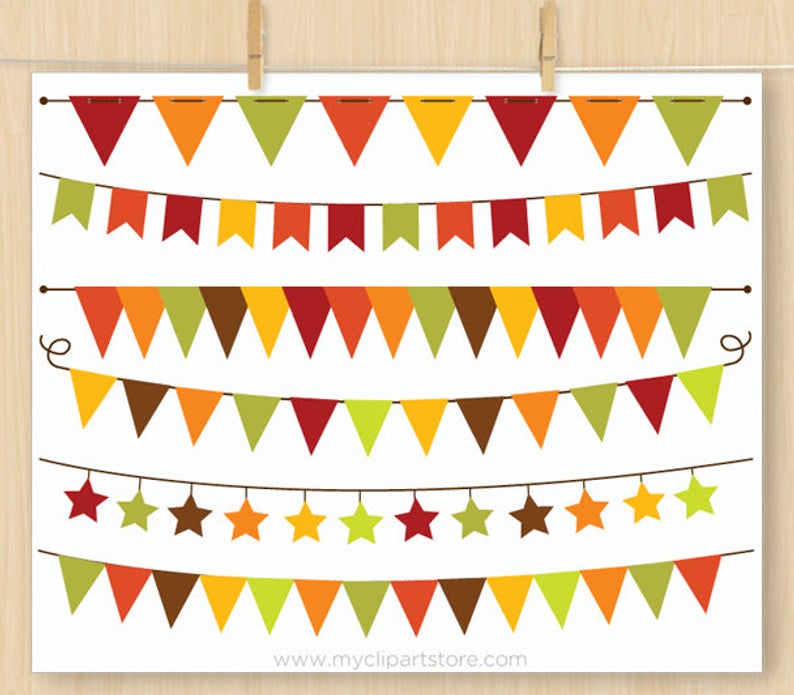 FRINGFORD AUTUMN FAYRESaturday Sept 14 –  1pm-5pm As many of you will have seen, this year sees us switching our annual Fayre and Dog Show from its regular springtime slot in May to the autumn (well late summer actually). The Fringford Autumn Fayre will take place on and around the village green on Saturday 14th September 2019, 1pm-5pm and will have all the usual attractions (i.e. stalls, fun dog show, country crafts, café, bar). But, with a change of season comes some extra events!We will be having a produce show with great prizes and accolades to be won in various categories. So, if you are a dab-hand at baking or jam-making or you have a veg patch or allotment put your thinking and planning hats on now. There will be competitions for adults and kids in various categories such as:Best cakeBest bread or savouryBest jam or marmaladeBest pickles or chutneyBiggest (and best looking) home-grown vegetables (various categories)Best flowers/arrangementsLook out for full details in a flyer through your doors nearer the time.Please save the date and tell your friends and family.Can you help? We are looking for volunteers to help both in pre-event organising and on the day. If you would like to get involved in any way please contact:Tim – call/message on 07985 343417 or email tmustill@msn.com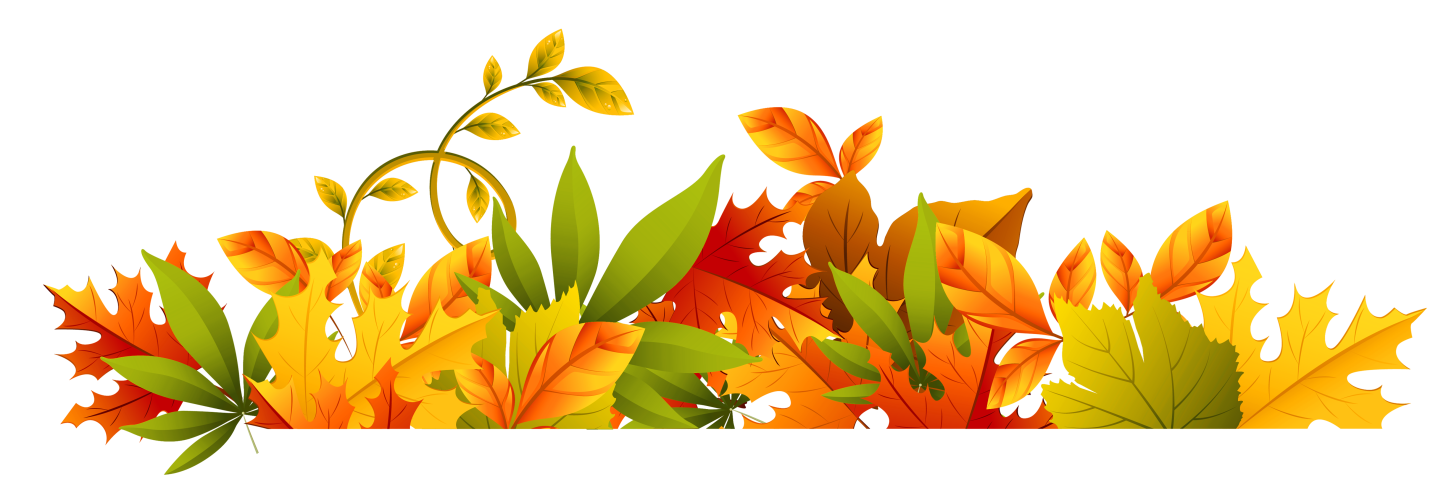 